        The Matthew Arnold School 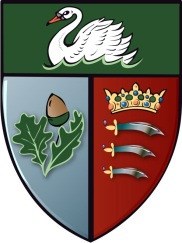 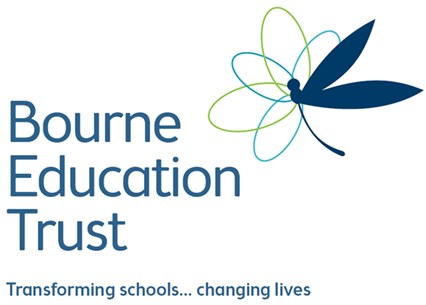 Part of the Bourne Education Trust Post: 	 	Teacher of EnglishPurpose: 	To provide leadership to students, encouraging high levels of              			achievement and good behaviour Responsible to:  Head of department Duties and responsibilities:   The duties outlined in this job description are in addition to those covered by the latest School Teachers' Pay and Conditions Document. It may be modified by the Head of School, with your agreement, to reflect or anticipate changes in the job, commensurate with the salary and job title. Professional values and practice Teachers should: Have high expectations of all students, respect their social, cultural, linguistic, religious and ethnic backgrounds, and be committed to raising their educational achievement. Be committed to safeguarding and promoting the welfare of students. Seek and use opportunities to work collaboratively with colleagues to raise standards by sharing effective practice in the school. Liaise effectively with parents or carers on students’ progress and achievements. Show a commitment to professional development by identifying areas in which they need to improve their professional knowledge, understanding and practice in order to teach more effectively in their current post and, with support, taking steps to address these needs. Attend staff, departmental and other meetings as required. Participate in the arrangements for performance management within the school. Undertake a due share of duties according to the published rota. Be aware of the School Health and Safety Policy relating to the work of the department and the School as a whole. Knowledge and Understanding Teachers should show a commitment to their professional development by:  Having a secure knowledge and understanding of the subject(s) they are trained to teach. Identifying areas in which they need to improve their professional knowledge, understanding and practice in order to teach more effectively in their current post and, with support, taking steps to address these needs.  Kingston Road, Staines-upon-Thames, Middlesex, TW18 1PF   Head of School: Mrs M Gould E: info@matthew-arnold.surrey.sch.uk   www.matthew-arnold.surrey.sch.uk   T: 01784 457275   F: 01784 450037 Registered in England number 07768726 Registered Office: Bourne Education Trust, Ruxley Lane, West Ewell, KT19 9JW Teaching Teachers should: Set challenging teaching and learning objectives which are relevant to all students in their classes. They base these on their knowledge of the students’ evidence of their past and current achievement, the expected standards for students of the relevant age range and, the range and content of work relevant to students in that age range. Plan effectively to meet the needs of students in their classes with special educational needs, with or without statements, and in consultation with the SENCO contribute to the preparation, implementation, monitoring and review of Individual Education Plans or the equivalent. Liaise effectively with parents or carers on students’ progress and achievements. Work effectively as part of a team and, as appropriate to the post in which they are completing induction, liaise with, deploy, and guide the work of other adults who support students’ learning. Use a variety of teaching methods and styles appropriate to the range of ability of the students being taught. Secure a standard of behaviour that enables students to learn and act to pre-empt and deal with inappropriate behaviour in the context of the behaviour policy of the school. Undertake the teaching of those classes assigned under the school timetable. Plan and prepare lessons in accordance with the Schemes of Work of the department. Monitoring and Assessment Teachers should: Make appropriate use of a range of monitoring and assessment strategies to evaluate students' progress towards planned learning objectives and use this information to improve their own planning and teaching. Mark and assess students' work on a regular basis in accordance with the school's marking and assessment policy. Set and mark homework in accordance with school policy and departmental guidelines. Record and report on student development, progress and attainment as required. Carry out any other duties at the direction of the Head of School. January 2017 Kingston Road, Staines-upon-Thames, Middlesex, TW18 1PF   Head of School: Mrs M Gould E: info@matthew-arnold.surrey.sch.uk   www.matthew-arnold.surrey.sch.uk   T: 01784 457275   F: 01784 450037 Registered in England number 07768726 Registered Office: Bourne Education Trust, Ruxley Lane, West Ewell, KT19 9JW 